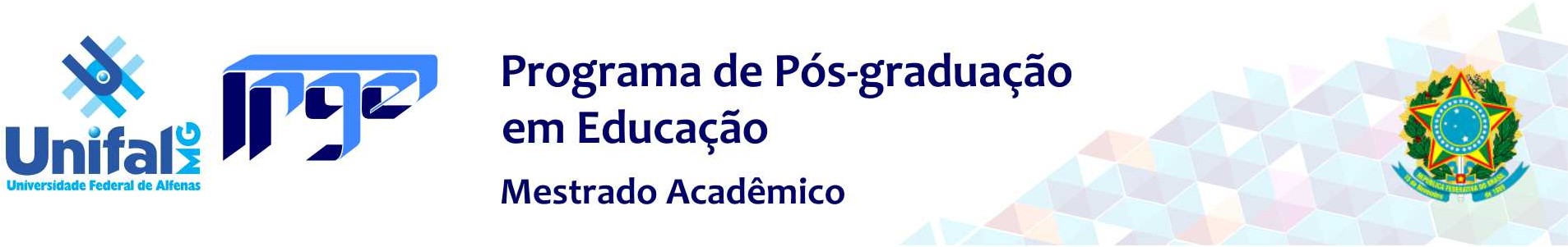 CONVOCAÇÃOAlfenas, 04 de agosto de 2017.Prezados (as) docentes,Venho, por meio desta, convocar os membros do Colegiado (todos os professores) do programa para a 31ª reunião do Colegiado do Programa Pós-Graduação em Educação (PPGE/UNIFAL-MG).A reunião será realizada no dia 18/09/2017 (segunda-feira), às 15 horas, na sala V-208 (laboratório de Pedagogia), para discutir os seguintes assuntos:Aprovação da ata da reunião anterior.Processos a serem analisados:Aprovação de Ata de Defesa da discente Vanja Myra BarrosoVieira da SilveiraAprovação de Ata de Defesa da discente Lucélia Carla da Silva dos AnjosProcesso 23087.008452/2017-89 (Solicitação de credenciamento docente PPGE - Profa. Flávia Danielle S. S. Miranda)Processo 23087.008769/2017-15 (Solicitação de credenciamento docente PPGE - Profa. Rejane Siqueira Julio)Processo 23087.008980/2017-38 (Solicitação de prorrogação de prazo para qualificação Poliana Nicola)Processo 23087.009572/2017-01 (Solicitação para auxílio financeiro - Nikole Pereira M. Almeida)Processo 23087.009710/2017-44 (Solicitação de dispensa do estágio docente - Moisa Aparecida da Silva)Processo 23087.009696/2017-89 (Solicitação de aproveitamento de créditos - Carla Pacheco Govea)Proposta de Alteração das Normas de Bolsa e edital de bolsa de mestrado.Continuação de Reestruturação do PPGE.Constituição de comissão para organização do Evento PPGE / Pedagogia.Edital para seleção 2018/1.Atenciosamente,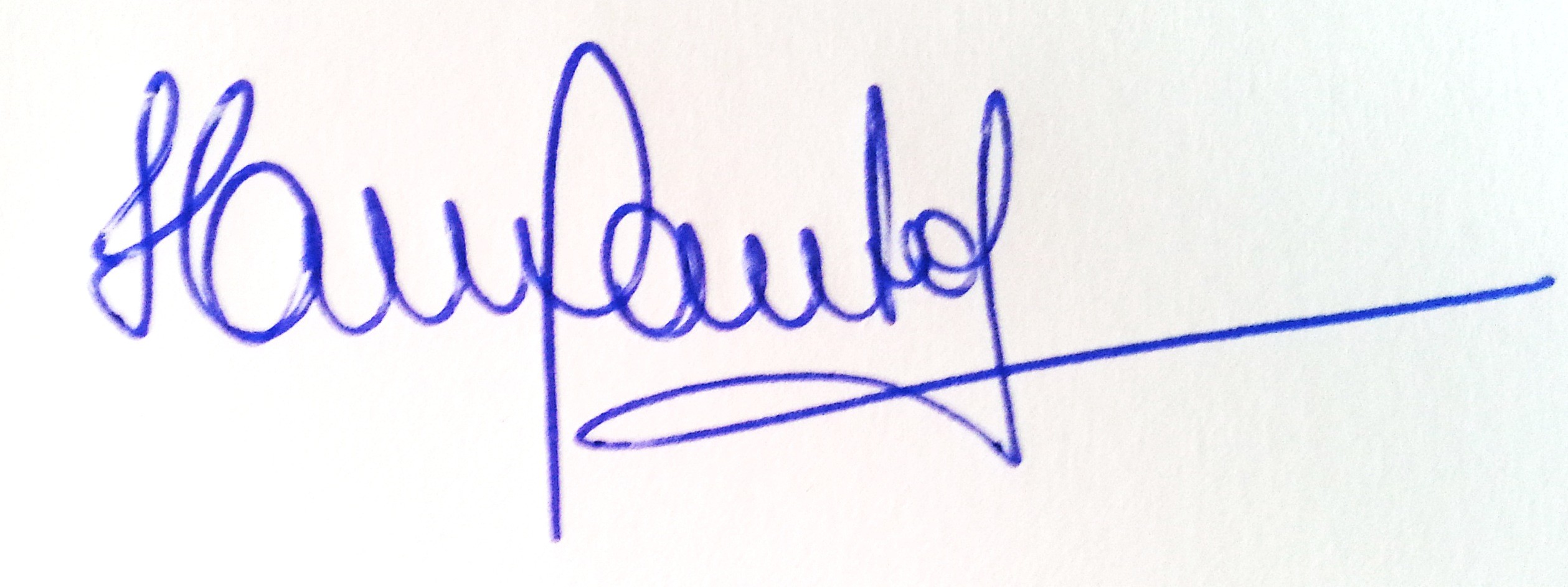 Profª. Drª Helena Maria dos Santos Felício Coordenadora do Programa de Pós-Graduação em Educação(PPGE/UNIFAL-MG)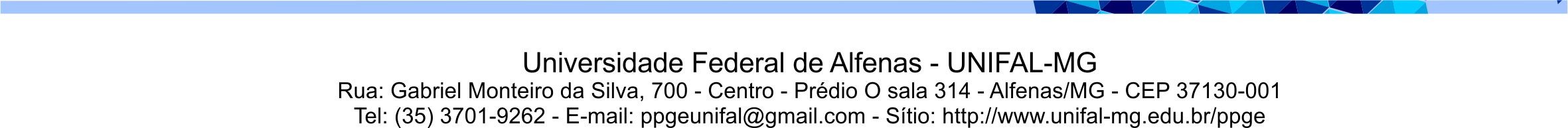 